域名路由配置与调试一、概述4.2 build210628以上版本可以支持基于域名的路由，比如“baidu”或者“www.baidu.com”。域名路由分为两种，一种是全称FQDN，比如“www.baidu.com”，另外一种是模糊的域名，比如“baidu”。二、配置步骤1、启用域名路由PW1KSF001800004 # def sys dnroute APW1KSF001800004 (dnroute) # snip                  : 47.94.241.168       指定域名解析服务器的IPport                : 20000              指定端口号route-entries       : 50                  路由条目最大数量status              : enable              是否启用timeout             : 30                每次解析的time out时间，也就是每次解析间隔时间warn-entries        : 100                 路由条目报警上限建议配置如下define system dnroute    set ip 47.94.241.168    set port 20000    set status enable    set timeout 30end2、配置地址对象首先是配置地址对象，如果是全称FQDN，则配置方法如下define firewall address    edit "baidu"        set type fqdn        set fqdn "www.baidu.com"    nextend如果是模糊匹配的define firewall address    edit "sina"        set type fuzzydns        set fqdn "sina"next两者不同的地方在于一个是fuzzydns,一个是fqdn。配置路由以sina为例，添加域名路由的步骤如下define router fqdn    edit 1        set device "port2"                   指定接口        set dst "sina"                       指定地址对象        set gateway 192.168.1.1              指定网关    nextend查看生效的路由域名路由在web界面上是看不到的，得使用dump ip route list，如下所示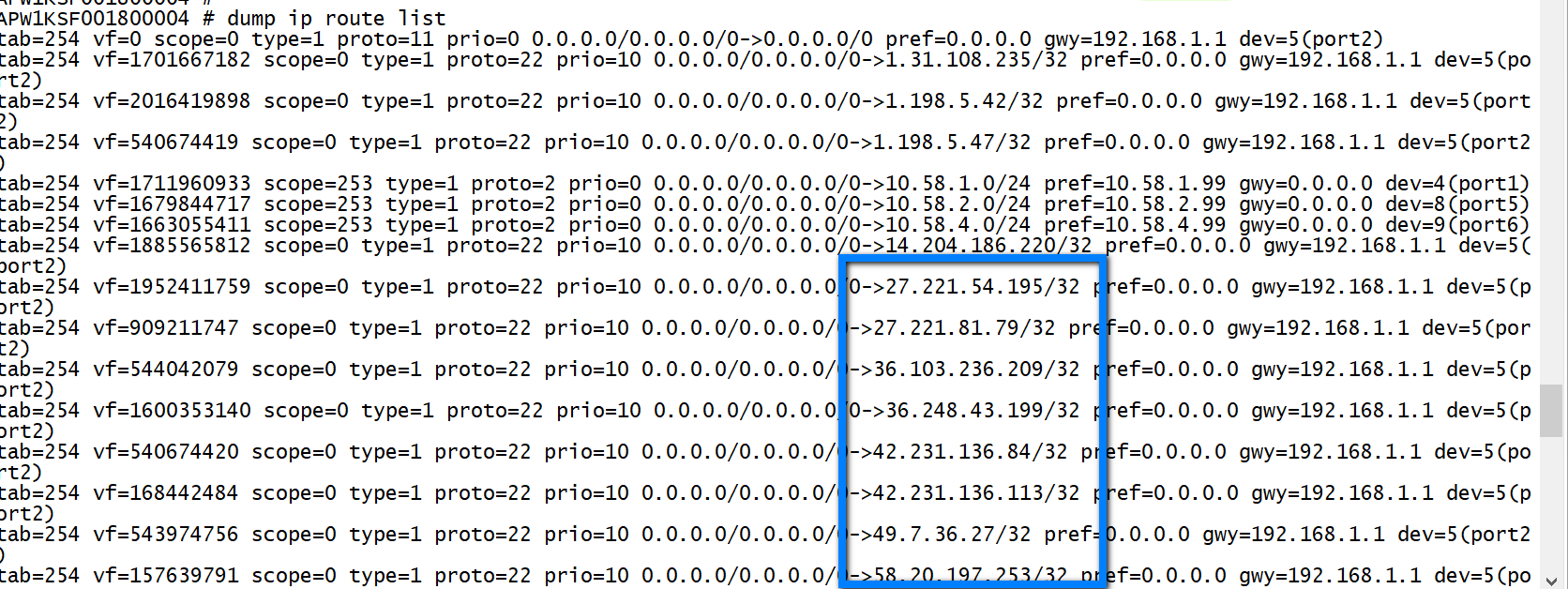 调试抓包来判断是否发送请求给域名服务器和域名服务器是否返回值。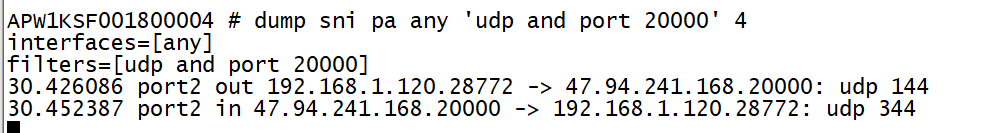 通过test命令看一下dnroute的工作状态test dnroute有两个选项 1是用来显示状态，2 是重启进程，清空路由表APW1KSF001800004 # dump test application dnrouted 1. Show stats2. restart daemon: flush routes如果用1的话，就会解析出sina所对应的IP地址APW1KSF001800004 # dump test application dnrouted 1--------- domain route param ----------server_ip :47.94.241.168,  server_port:20000, timeout:30s, max_entires:50--------- domain route stat ----------dst:sina vf:0 gw:192.168.1.1 dev:port2 addr_count:50 :          111.1.160.226         49.7.36.27         183.60.95.213         123.126.45.14         61.243.158.92         60.174.156.117         59.83.218.208         59.63.237.190         59.49.91.57         58.49.157.139         58.49.137.125         58.220.48.80         58.20.197.253         42.231.136.84         42.231.136.113         36.248.43.199         36.103.236.209         27.221.81.79         27.221.54.195         222.186.49.87         222.162.104.246         218.11.5.42         218.11.5.40         218.11.5.37         218.11.5.33         218.11.5.29         218.11.5.28         218.11.5.27         218.11.5.21         211.95.139.113         180.101.153.112         14.204.186.220         124.236.35.61         122.246.7.48         122.189.171.64         120.220.188.220         117.169.77.50         117.169.77.49         117.169.77.48         116.211.184.194         113.200.17.244         113.142.50.82         113.1.0.61         111.62.131.77         111.62.131.56         106.117.249.204         101.71.72.90         1.31.108.235         1.198.5.47         1.198.5.42也可以使用debug工具来跟踪dnroute工作状态APW1KSF001800004 # dump debug application dnroute -1APW1KSF001800004 # dump debug en比如显示如下内容APW1KSF001800004 # fqdn_get_timeout:409 before update_fqdn, vd=root dnroute_update:231 can't find fqdn:baidu, vfid:0dnroute_rcv_rsp: vid:0 from addr=47.94.241.168:20000 recv len=344 bytes dnroute_rcv_rsp: fqdn:sina, match_type:2, vfid:0, addr_n:50, magic:DNRT dnroute_update:235 update fqdn:sina, count:50